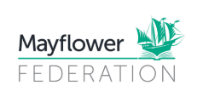 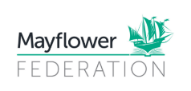 Cuckoo Remote Learning Timetable8:55 -9:009:00 - 10:00  10:00- 10:1510:15-11:1511:15-11:3011:30-12:0012:00-13:0013:00-13:4513:45-14:1514:15-14:45MondayCheck in/ RegisterMathsBreakTopicBrain Break     Phonics                                                                      Lunch Reading/ Story End of Day /well-being check- in Independent ExerciseTuesdayCheck in/ RegisterMathsBreakTopicBrain BreakSpanishOr Music                                                                       LunchPhonics/ReadingEnd of Day /well-being check- inIndependent ExerciseWednesdayCheck in/ RegisterMathsBreakTopicBrain BreakPhonics                                                                      LunchReading/ StoryEnd of Day /well-being check- inIndependent ExerciseThursdayCheck in/ RegisterMathsBreakTopicBrain BreakPhonics                                                                      LunchReading/ StoryEnd of Day  well-being check- inIndependent ExerciseFridayCheck in/ Register MathsBreakTopicBrain BreakPhonics                                                                      LunchIndependent learning activities for:ScienceReadingComputing ExerciseIndependent learning activities for:ScienceReadingComputing ExerciseIndependent learning activities for:ScienceReadingComputing Exercise